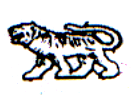 АДМИНИСТРАЦИЯ МИХАЙЛОВСКОГО МУНИЦИПАЛЬНОГО
РАЙОНА ПРИМОРСКОГО КРАЯ
П О С Т А Н О В Л Е Н И Е 
 ____________                                    с. Михайловка                                      №  ____________ Об утверждении административного регламента по предоставлению администрацией Михайловского муниципального района муниципальной услуги «Выдача разрешения на обмен жилыми помещениями муниципального жилищного фонда»В соответствии с Федеральным законом от 27 июля 2010 года № 210-ФЗ «Об организации предоставления государственных и муниципальных услуг», Федеральным законом от 6 октября 2003 года № 131-ФЗ «Об общих принципах организации местного самоуправления в Российской Федерации», Жилищным Кодексом Российской Федерации, Законом Приморского края от 11.11.2005 № 297- КЗ «О порядке ведения органами самоуправления городских (сельских) поселений и городских округов Приморского края учёта граждан в качестве нуждающихся в жилых помещениях, предоставляемых по договорам социального найма», руководствуясь Уставом Михайловского муниципального района, администрация Михайловского муниципального района:ПОСТАНОВЛЯЕТ:1. Утвердить административный регламент по предоставлению администрацией Михайловского муниципального района муниципальной услуги «Выдача разрешения на обмен жилыми помещениями муниципального жилищного фонда». (Приложение № 1).2. Муниципальному казенному учреждению «Управление по организационно-техническому обеспечению деятельности администрации Михайловского муниципального района» (Шевченко) разместить данное постановление на официальном сайте администрации Михайловского муниципального района.3. Настоящее постановление вступает в силу со дня его официального опубликования4. Контроль над исполнением настоящего постановления возложить на заместителя главы администрации Михайловского муниципального района В. Г. Смирнову.Глава Михайловского муниципального района –Глава администрации района                                                   В.В.Архипов